Základní škola a Mateřská škola Kařez, příspěvková organizace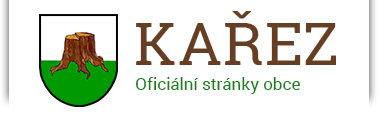 Kařez 185, tel. 371 784 453, www.zskarez.czŽadatel: jméno, příjmení	________________________________________________Datum narození žadatele:	________________________________________________Místo trvalého pobytu žadatele:	________________________________________________Telefonní kontakt: 	________________________________________________Základní škole a Mateřské škole Kařez, příspěvkové organizaciŽádostPodle ustanovení § 34 zákona č. 561/2004 Sb., ve znění zákona č. 101/2017 Sb., s účinností ke dni 1. 9. 2017 o předškolním, základním, středním, vyšším odborném a jiném vzdělávání (školský zákon) v platném zněnípřihlašuji k zápisu k povinné školní docházce na základní škole pro školní rok ________jméno dítěte _______________________________	datum narození _______________místo pobytu ________________________________________________________________Byl jsem poučen o možnosti odkladu školní docházky.V ___________ dne _________________podpis žadatele